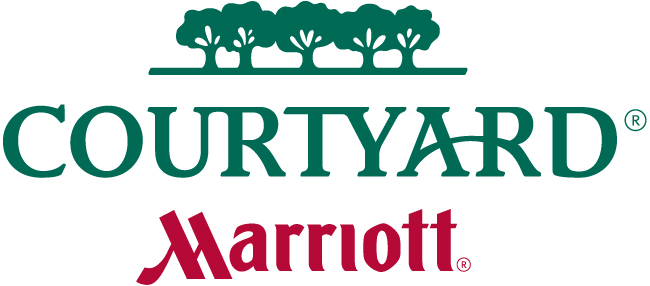 Courtyard Overland Park Convention Center	11001 Woodson AvenueOverland Park, KS 66211(913) 317-8500Use the link provided to book your reservations.  Make sure you complete before the cutoff date.USSSA Midwest State Championship D1/D2 Boys		Ref# M-2PH02XR	Cutoff date: Friday, February 13, 2015Book your group rate for USSSA Midwest State Championship D1/D2 Boys March Mania Crossover Classic				Ref# M-2OMJIBT	Cutoff date: Friday, February 27, 2015Book your group rate for March Mania Crossover Classic USSSA National Qualifier					Ref# M-2PH031V	Cutoff date: Friday, April 3, 2015Book your group rate for USSSA National Qualifier MO/KAN State Championships 			 	Ref# M-2PH034PCutoff date: Friday, April 10, 2015Book your group rate for MO/KAN State Championships_KING Rock the Rim National Qualifier			 	Ref# M-2OMGD65Cutoff date: Friday, April 24, 2015  Book your group rate for Rock the Rim National Qualifier_KING Midwest Summer Regional Championships		 	Ref# M-2OMGDM9Cutoff date: Friday, June 5, 2015Book your group rate for Midwest Summer Regional Championships_KING DateDayKing w/Sofa SleeperTotal Rooms02/27/2015Fri151502/28/2015Sat1515Start DateEnd DateRoom TypeRate02/27/201503/01/2015King w/Sofa Sleeper$79.00DateDayKing w/Sofa SleeperTotal Rooms03/20/2015Fri101003/21/2015Sat1010Start DateEnd DateRoom TypeRate03/20/201503/22/2015King w/Sofa Sleeper$94.00DateDayKing w/Sofa SleeperTotal Rooms04/24/2015Fri151504/25/2015Sat1515Start DateEnd DateRoom TypeRate04/24/201504/26/2015King w/Sofa Sleeper$79.00DateDayKing w/Sofa SleeperQueenTotal Rooms05/01/2015Fri5101505/02/2015Sat51015Start DateEnd DateRoom TypeRate05/01/201505/03/2015King w/Sofa Sleeper$79.0005/01/201505/03/2015Queen Queen$99.00DateDayKing w/Sofa SleeperQueen QueenTotal Rooms05/15/2015Fri5101505/16/2015Sat51015Start DateEnd DateRoom TypeRate05/15/201505/17/2015King w/Sofa Sleeper$89.0005/15/201505/17/2015Queen Queen$109.00DateDayKing w/Sofa SleeperQueen QueenTotal Rooms06/26/2015Fri1051506/27/2015Sat10515Start DateEnd DateRoom TypeRate06/26/201506/28/2015King w/Sofa Sleeper$94.0006/26/201506/28/2015Queen Queen$114.00